LAMPIRANLampiran 1Foto Saat Wawancara Dengan Pihak Panti Asuhan Mamiyai Al Ittihadiyah Medan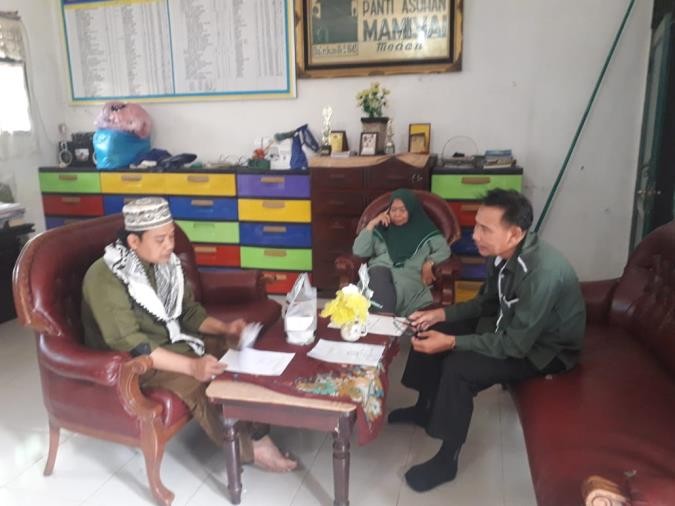 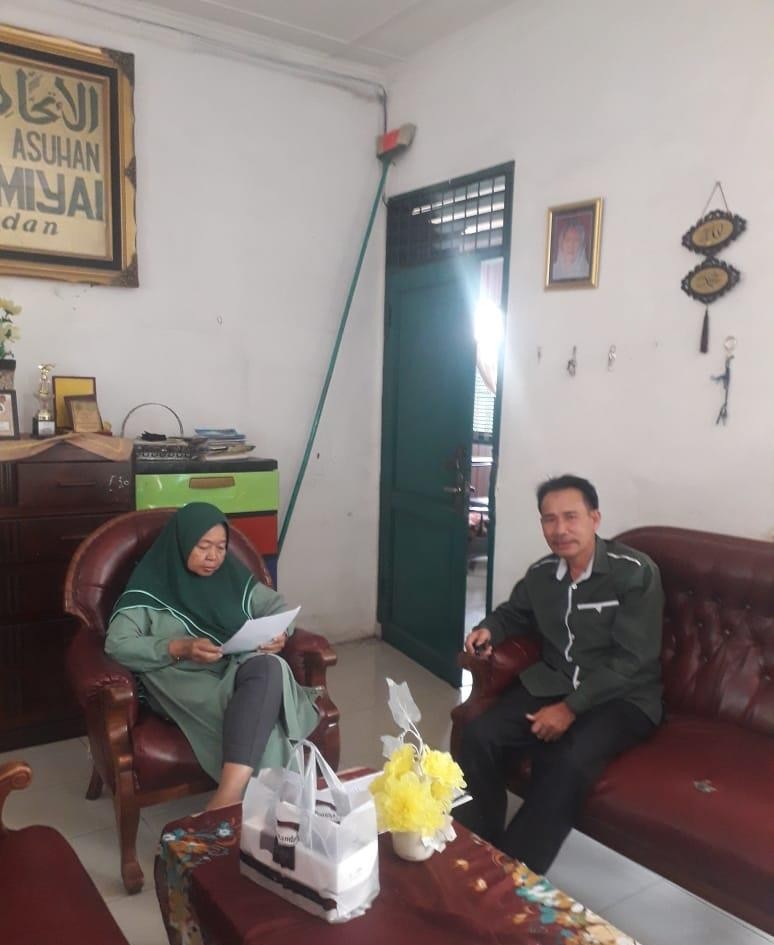 Lampiran 2Foto Beberapa Anak Asuh Putra di Panti Asuhan Mamiyai Al Ittihadiyah Medan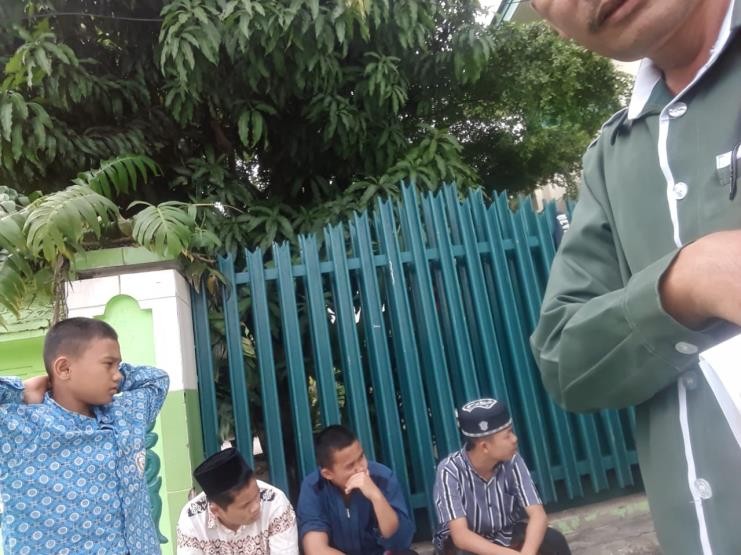 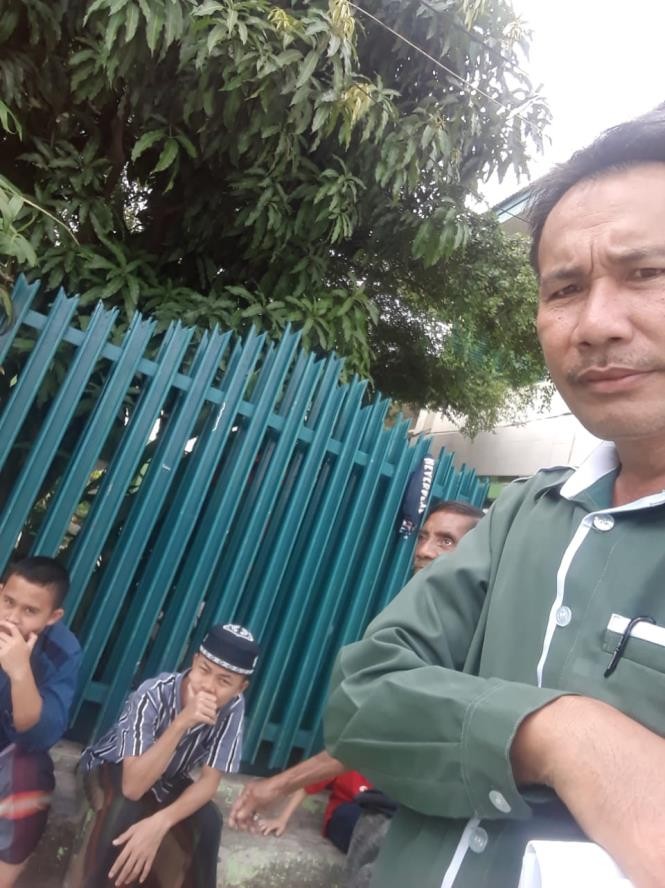 